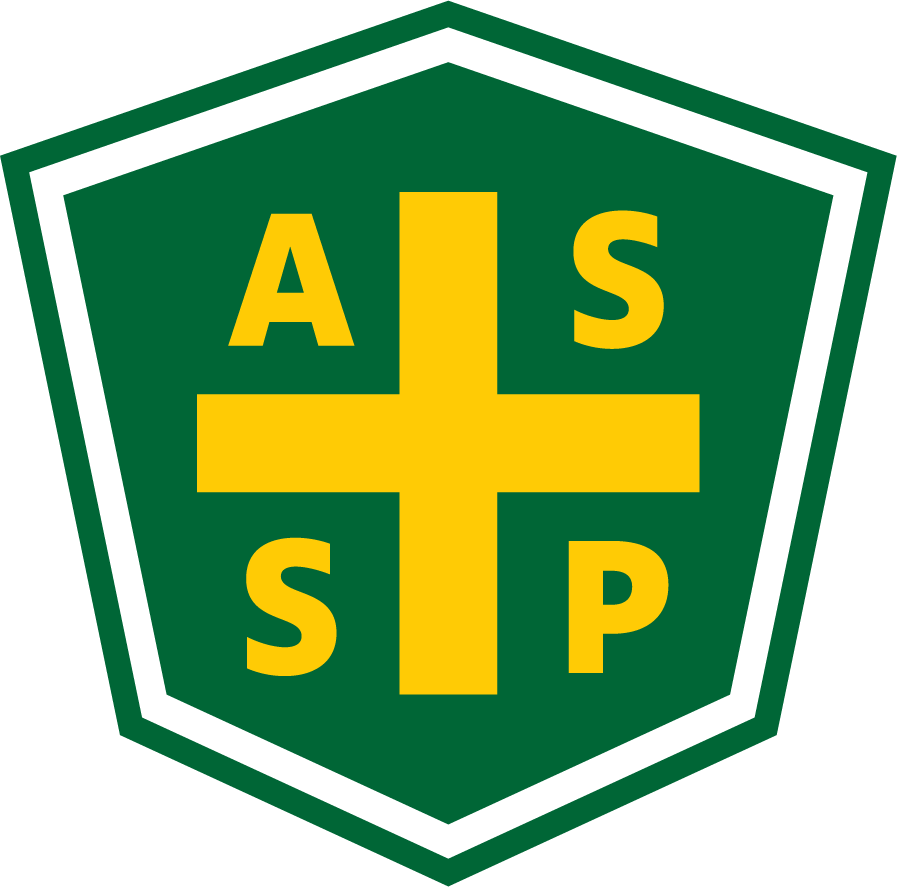 New Mexico Chapter – Albuquerque, New MexicoExecutive Board Committee Meeting MinutesTuesday, September 7, 20215:00 PM-6:00 PMZoom MeetingCall In – (301)715-8592Meeting ID: 857 1550 8311Passcode: 928131Attendance: AL = At Location    TC = Teleconferenced     NP = Not PresentNote: All motions should include exact wording and names of those who move and second.Call to order: 17:04Meeting Adjourned: 17:45Next Executive Committee Meeting: October 5, 2021Minutes respectfully submitted by Jessica Bolduc, Chapter Secretary, October 5, 2021.	Treasurer Report – August 30, 2021August Transactions:8/12  	- $195.00       	NMASSP National8/14  	- $195.00       	NMASSP National8/30  	+ $325.00       	Deposit Dues – website hosting – regional assessments  See attached July 2021 Chapter ReportOn Hold  - $204.00      	USPS for Post office boxPresident – Bill WhiteTCQuorum Present?YesPresident Elect – Tim RileyNPMembershipNAVice President – Tim StirrupTCFoundationNPTreasurer – Gail MattsonTCLos Alamos SectionNPSecretary – Jessica BolducTCPecos Valley SectionNPDelegate – Marc EvansNPZia SectionNPDelegate – Kelsey FordeTCNewsletter Editor - Andrea Heacock-ReyesTCTopic 1AgendaBill WhiteDiscuss president’s gift $150 amount - Bill moves, Kelsey secondsTopic 2Meeting MinutesBill WhiteRead and approvedTopic 3Treasurer’s ReportGail MattsonSee Page 3Read and approvedTopic 4Section UpdatesBill WhiteBill and Marc attended Delegate’s meeting - discussion of section participation. Send comments to:Governance CommentsTechnical meeting - SeptemberZoom - Zia Section Chair Juanita Miller, PE, CFEISeptember 9, 2021Teaching Safety in Research through a Rigorous Experimental Safety ProgramTechnical meeting - OctoberRio Bravo Brewing Company - Barrel RoomKelsey Forde & Tim Stirrup - Parvati ConsultingOctober 13, 2021Technical Meeting - NovemberCopper CanyonSharron Jaramillo - SeedCrestNovember 11, 2021ActionsActionsActionsTim Stirrup to find President’s gift - $150Tim StirrupRound TableRound TableRound TableScience Fair - Coordinate volunteers for safety judgingBill WhiteTim Stirrup - Does the President have the ability to approve $’s independently?Tim Stirrup to propose language for approval by the Exec Board.Tim StirrupNewsletters update to PublisherHard copy newslettersAndrea Heacock-Reyes8/31/2021 - update8/31/2021 - update(Outstanding Checks)$0.00SACU Checking$12,512.89SACU Savings$5,124.92SACU CD$13,658.49Total$31,296.30